   2024 REGISTRATION & PAYMENT     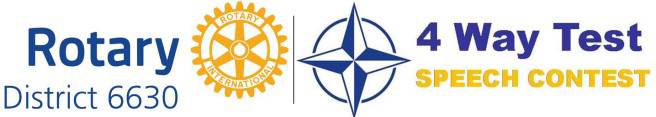 CLUB NAME: _________________________	Names of Rotarians (i)  _________________________	(ii) _________________________	 Best Tel #s (i)  _________________________	(ii) _________________________	E-mail (i) _________________________	E-mail (ii) _________________________	PARTICULARS OF STUDENTS SPONSOREDSponsorship Fee = $150 per student(Includes refreshments & lunch for 1 student, 2 parents and up to 2 Rotarians)All others: $15 per person. Children (under 12 years): $10 per child(Includes refreshments & lunch)Please make checks for the Total Amount Due payable to RI District 6630 and mail to: Port Summit Rotary, PO Box 383, Mogadore, OH 44260Deadline to receive Registration Form & Payment is March 25, 2024Please use the space below to provide the names of all other adults and children attending.SchoolName of StudentPhone NumberSpeech TitleName(s) of ParentsPAYMENT (*For Sponsorship Fee)PAYMENT (*For Sponsorship Fee)PAYMENT (*For Sponsorship Fee)PAYMENT (*For Sponsorship Fee)TypeNumberCost per PersonTotal CostStudents$ 150.00PAYMENT (For all Others)PAYMENT (For all Others)PAYMENT (For all Others)PAYMENT (For all Others)Adults$	15.00Children$	10.00TOTAL AMOUT DUE = TOTAL AMOUT DUE = TOTAL AMOUT DUE = 